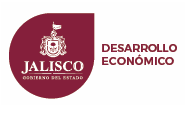 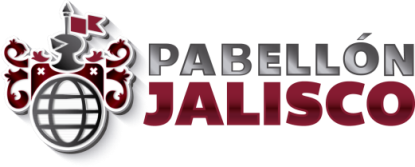 Formato de Constancia de Apoyo del Evento Guadalajara, Jal.,  de ____________ de 2016Dirección General de Comercio y Mercado Interno		PRESENTECon motivo del evento denominado “________________________________” celebrado del ____________________ respectivamente, en las instalaciones de ________________________, en la ciudad de _________________________, yo ___________________________________________, representante legal de la empresa ________________________________________ , hago constar que recibí el apoyo por parte del Gobierno del Estado de Jalisco, a través de la Secretaría de Desarrollo Económico por la cantidad de $_________ (_______________________ 00/100 M.N.) para la disminución del costo del stand para mi participación en dicho evento, y para lo cual a través de la presente  Certifico ser beneficiario del apoyo entregando la siguiente documentación como comprobación de ser empresa MIPYME de Jalisco:Copia de Constancia de Situación FiscalCopia de Identificación Oficial con Fotografía del Representante Legal de Copia de Comprobante de Domicilio actualizado (no mayor a dos meses previo al evento)Atentamente__________________________________Nombre y Firma del representante legalDatos Generales del representante legal: Domicilio:Teléfono: Correo electrónico: